В соответствии со статьей 46 Градостроительного кодекс РФ, Генеральным планом МО «Орто – Нахаринский наслег» Ленского района, утвержденным Решением Районного Совета депутатов МО «Ленский район» от 14.05.2020г. №13-2, распоряжением главы МО «Ленский район» от 17.09.2020г. №01-04-1632/0 «О подготовке проекта планировки и проекта межевания территории», в целях соблюдения прав человека на благоприятные условия жизнедеятельности, прав и законных интересов правообладателей земельных участков и объектов капитального строительства:Назначить проведение публичных слушаний по проекту планировки и проекту межевания территории по объекту: «Жилой квартал ИЖС на 50 домов в с. Чамча МО «Орто – Нахаринского наслега».Определить время и место проведения публичных слушаний на 27 октября 2020 года в 11:00 часов, в зале здания МКУ «ЦК «Сайдам»»  (с. Чамча, пер. Клубный, д. 11).Определить место доступа для ознакомления с документами по вопросам публичных слушаний здание МКУ «ЦК «Сайдам (с. Чамча, пер. Клубный, д. 11).Постоянно действующей комиссии по подготовке проектов внесения изменений и дополнений в СТП, ГП и ПЗЗ муниципальных образований Ленского района рассмотреть проект планировки и проект межевания территории под размещение объекта: «Жилой квартал ИЖС на 50 домов в с. Чамча МО «Орто – Нахаринского наслега», разработанный ООО «Стандпртпроект» и дать свои предложения и (или) замечания.5. Установить срок 30 календарных дней по приему замечаний и предложений от населения и общественности со дня официального опубликования настоящего постановления.6. Направлять предложения и замечания по публичным слушаниям по адресу: 678144, Республика Саха (Якутия), г. Ленск, ул. Ленина, 65, каб. 404. Контактное лицо – Папок Любовь Александровна, тел. 8(41137) 4-13-24, эл. почта: architect.lr@yandex.ru.7. Направить начальника отдела архитектуры и градостроительства администрации муниципального образования «Ленский район» (Папок Л.А.) в c. Чамча 16 октября 2020г. для организации публичных слушаний.8. МКУ «Управление по эксплуатации и содержанию административных зданий «Гранит» МО «Ленский район» (Арев В.А.) обеспечить в день проведения публичных слушаний служебным автотранспортом.9.  Главному специалисту управления делами (Иванская Е.С.) опубликовать настоящее постановление в средствах массовой информации и разместить на официальном сайте муниципального образования.10. Контроль исполнения настоящего постановления оставляю за собой.Муниципальное образование«ЛЕНСКИЙ РАЙОН»Республики Саха (Якутия)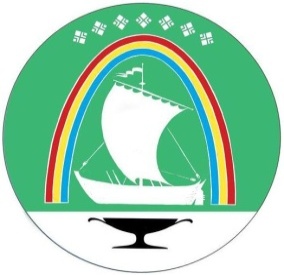 Саха Өрөспүүбүлүкэтин «ЛЕНСКЭЙ ОРОЙУОН» муниципальнайтэриллиитэПОСТАНОВЛЕНИЕПОСТАНОВЛЕНИЕ                  УУРААХг. Ленскг. Ленск                      Ленскэй кот «21» _сентября__2020 года                      № __01-03-467/0_____от «21» _сентября__2020 года                      № __01-03-467/0_____от «21» _сентября__2020 года                      № __01-03-467/0_____О назначении публичных слушаний по проекту планировки и проекту межевания территорииО назначении публичных слушаний по проекту планировки и проекту межевания территорииО назначении публичных слушаний по проекту планировки и проекту межевания территорииИ.о. главы                                    А.В. Черепанов